maggio 2024 - Luoghi della preghiera del rosario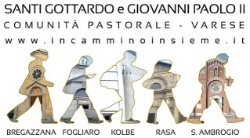 Intenzioni condivise per la preghiera quotidianaogni lunedì: dialoghiamo col Signore per i malatiogni martedì: dialoghiamo col Signore per le famiglieogni mercoledì: dialoghiamo col Signore per la società e per la paceogni giovedì: dialoghiamo col Signore per il nuovo Consiglio Pastoraleogni venerdì: dialoghiamo col Signore per i poveri e i bisognosiogni sabato: dialoghiamo col Signore per i giovani e le vocazioniogni Domenica: dialoghiamo col Signore per la Comunità pastoraleBREGAZZANAFOGLIARORASASANT’AMBROGIOKOLBEmer 1Apertura mese maggioFogliaro: ore 21.00Apertura mese maggioFogliaro: ore 21.00Triduo S. Gottardoore 18 FonderiaApertura mese maggioFogliaro: ore 21.00Apertura mese maggioFogliaro: ore 21.00chiesa ore 17.30Apertura mese maggioFogliaro: ore 21.00gio 2Triduo S. Gottardoore 20.30 RonchettoAntica parrocchiale ore 17chiesa ore 17.30ven 3S. Caterina ore 17.30Triduo S. Gottardoore 20.30 piazzetta del noceAntica parrocchiale ore 17chiesa ore 17.30Sangallo ore 21sab 4chiesa ore 16.30S. Gottardo: messaore 18 chiesa RasaS. Gottardo: messaore 18 chiesa RasaS. Gottardo: messaore 18 chiesa RasaS. Gottardo: messaore 18 chiesa RasaDom 5chiesa ore 8.30chiesa ore 17.30lun 6chiesa ore 17.30mar 7S. Caterina ore 17.30cortile Fonderia ore 20.30Antica parrocchiale ore 17chiesa ore 17.30mer 8grotta ore 20.30casa Campiglio,via Madonnina n. 18 ore 21chiesa ore 17.30chiesa ore 20.45col Consiglio Pastoralegio 9via Chiusarella n. 21 ore 20.30cortile Ronchetto ore 20.30chiesa ore 17.30ven 10S. Caterina ore 17.30grotta ore 20.30Antica parrocchiale ore 17chiesa ore 17.30Sangallo ore 21sab 11chiesa ore 16.30chiesa ore 17.30chiesa ore 18Dom 12chiesa ore 8.30chiesa ore 18lun 13suore ore 20.30chiesa ore 17.30mar 14S. Caterina ore 17.30cortile Marino via S. Gottardoore 20.30Antica parrocchiale ore 17chiesa ore 17.30via fratelli Della Rovere n. 10ore 21mer 15grotta ore 20.30casa Piatti, via Bicocca n. 27ore 20.30chiesa ore 17.30gio 16cortile Sassi via Tonta ore 20.30cortile Satta,vicolo Camairago, ore 21chiesa ore 17.30ven 17S. Caterina ore 20.30grotta ore 20.30Antica parrocchiale ore 17chiesa ore 17.30Sangallo ore 21sab 18chiesa ore 16.30chiesa 17.30chiesa ore 18Dom 19chiesa ore 8.30chiesa ore 18lun 20cappella Oronco ore 20.30villa Toeplitz ore 17chiesa ore 17.30mar 21S. Caterina ore 17.30cortile Zavattoni via Pei Montiore 20.30Antica parrocchiale ore 17chiesa ore 17.30via Beato Angelico n. 7 ore 21mer 22grotta ore 20.30casa Andreola via M. Gioia n. 3 ore 21chiesa ore 17.30gio 23cortile Cantun Gall ore 20.30Cond. via Manin n. 69 ore 21chiesa ore 17.30ven 24S. Caterina ore 17.30grotta ore 20.30suore ore 20.30chiesa ore 17.30Sangallo ore 21sab 25Adorazione ore 15-17chiesa ore 16.30Adorazione ore 10-12Adorazione ore 16-18Adorazione ore 14-18chiesa 17.30chiesa ore 18Adorazione ore 21-24Dom 26chiesa ore 8.30chiesa ore 18lun 27casa Urso, via Bicocca n. 4,ore 21chiesa ore 17.30mar 28S. Caterina ore 17.30cortile Sanvito via Cattorini 13ore 20.30Antica parrocchiale ore 17chiesa 17.30mer 29grotta ore 20.30casa Castano, via L. Papi n. 2,ore 21chiesa ore 17.30gio 30Processione Corpus DominiRasa, ore 21Processione Corpus DominiRasa, ore 21Processione Corpus DominiRasa, ore 21Antica parrocchiale ore 17Processione Corpus DominiRasa, ore 21chiesa ore 17.30Processione Corpus DominiRasa, ore 21ven 31grotta ore 20.30oratorio ore 21chiesa ore 17.30